NÁRODNÁ RADA SLOVENSKEJ REPUBLIKYVII. volebné obdobieČíslo: CRD-465/2017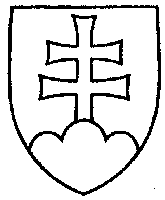 622UZNESENIENÁRODNEJ RADY SLOVENSKEJ REPUBLIKYz 11. mája 2017k návrhu skupiny poslancov Národnej rady Slovenskej republiky na vydanie zákona, ktorým sa mení zákon č. 71/1967 Zb. o správnom konaní (správny poriadok) v znení neskorších predpisov (tlač 460)	Národná rada Slovenskej republiky	po prerokovaní uvedeného návrhu zákona v druhom a treťom čítaní	s c h v a ľ u j enávrh skupiny poslancov Národnej rady Slovenskej republiky na vydanie zákona, ktorým sa mení zákon č. 71/1967 Zb. o správnom konaní (správny poriadok) v znení neskorších predpisov, v znení schválených pozmeňujúcich a doplňujúcich návrhov.   Andrej  D a n k o   v. r.predseda  Národnej rady Slovenskej republikyOverovatelia:Katarína  C s é f a l v a y o v á   v. r.Peter  P č o l i n s k ý   v. r.